Glennville Round-up Rodeo Marketplace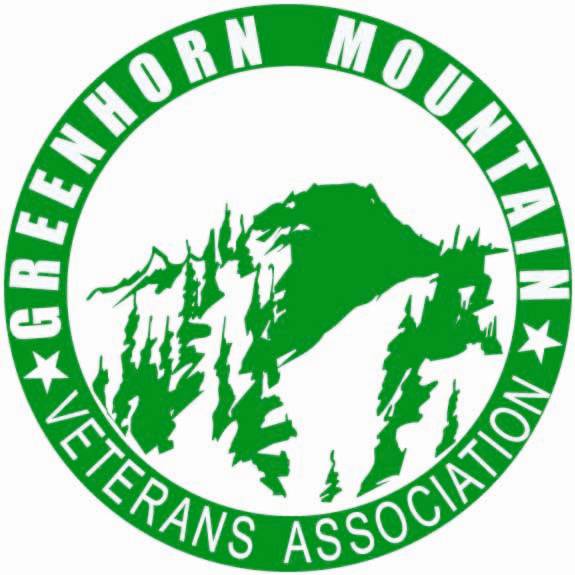 Vendor ApplicationMay 24th-25th & 26th 2024Name or Business: __________________________________________________________________________________Address: _____________________________________________________________________________________________Contact Information: ________________________________________________________________________________Brief Description of Items: _________________________________________________________________________Size of Booth Needed:10 x 10 _____________ 10 x 20 _____________ $125.00Trailer (Limited Space Available _____________ Bigger than 10 x 20_____________ $150.00We are using the Helicopter Pad area only this year so everybody will need to be in one area.  The spaces will be assigned and are first come/first serve.  NO reserving spaces.  To guarantee your space, payment must be received NO later than May 10, 2024.  NO REFUNDS.  After due date, there will be an added $25.00 fee.Make check out to either Susie Ray of GMVA.  Mail with completed application to Susie Ray, PO Box 474, Glennville, CA 93226 or leave at Gilberts Feed and Ranch Supply, Bakersfield, CADry Camping is Free.  NO ELECTRICITY available.  Generators are allowed.  You can come on Thursday, May 23, 2024, after 2:00 P.M. to set up your camp and booth.  Please let me know in advance.All dogs must be kept on a leash and not to interfere with the customers or other vendors.  Please be respectful.After unloading you must move your vehicle to the parking area so others may unload.This year we are requiring all vendors to have liability insurance.  Proof must be attached to the application form.If you have any questions, feel free to call me at 559-310-3753.Schedule of Events for the WeekendFriday – Ranch Rodeo – Dinner and Concert Outside – Set up by 9 A.M.ish till?Saturday – Roping – Dinner and Concert Outside – Set up by 9 A.M ish till?Sunday – Cowboy Church @ 9 A.M. - Parade starts @ 11:00 A.M. – Rodeo @ 1:00 P.M. – Be set up by 8:30 A.M. till Rodeo is over.LAST BUT NOT LEAST – HAVE FUN AND ENJOY THE LONG WEEKEND! X____________________________________________			____________________________SIGNATURE								DATE